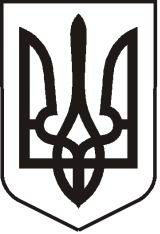 УКРАЇНАЛУГАНСЬКА  ОБЛАСТЬПОПАСНЯНСЬКИЙ  РАЙОН
ПОПАСНЯНСЬКА  МІСЬКА  РАДАШОСТОГО   СКЛИКАННЯШІСТДЕСЯТ СЬОМА  СЕСІЯРIШЕННЯ20 серпня 2015 року                       м. Попасна	                                     № 67/12 Про клопотання щодо нагородження почесною відзнакою«За заслуги перед  м. Попасна»Середюка В’ячеслава Анатолійовича           Розглянувши клопотання начальника штабу благодійної організації «Добровільна допомога Рівне» Бенецького Н.А. від 24 липня 2015 року   щодо нагородження почесною відзнакою «За заслуги перед м. Попасна» командира третьої РДР БСП «Донбас»  Середюка В’ячеслава Анатолійовича за визволення міста Попасна від  незаконних військових формувань 22 липня 2014 року, згідно рішення Попаснянської міської ради від 12.04.2007 №19/3 «Про заснування Почесної відзнаки Попаснянської міської ради «За заслуги перед  м. Попасна»,враховуючи рішення виконавчого комітету Попасняської міської ради від 17.08.2015 № 65,керуючись ст.ст. 25, 59, 73 Закону України «Про місцеве самоврядування в Україні», Попаснянська міська радаВИРІШИЛА:Нагородити почесною відзнакою «За заслуги перед м. Попасна» Середюка В’ячеслава Анатолійовича за визволення міста Попасна від незаконних військових формувань  22 липня 2014 року.Нагородження провести під час святкування загальноміського свята День міста.Контроль за виконанням цього рішення покласти на постійну комісію з                 питань науки, освіти, культури і спорту, соціальної політики і охорони  здоров'я та організаційний відділ виконавчого комітету Попаснянської міської ради (Висоцька Н.О.)Міський голова                                                       Ю.І. Онищенко